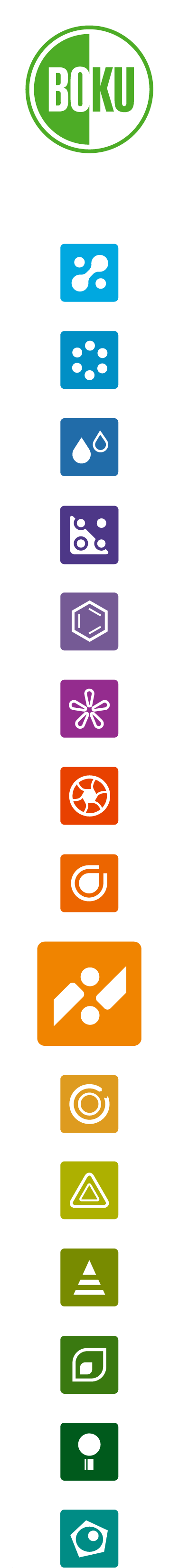 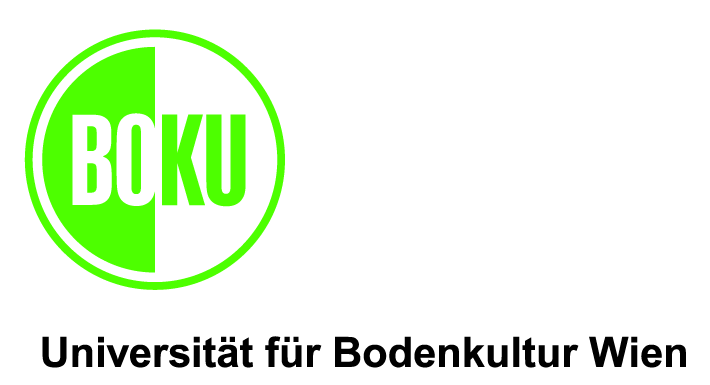 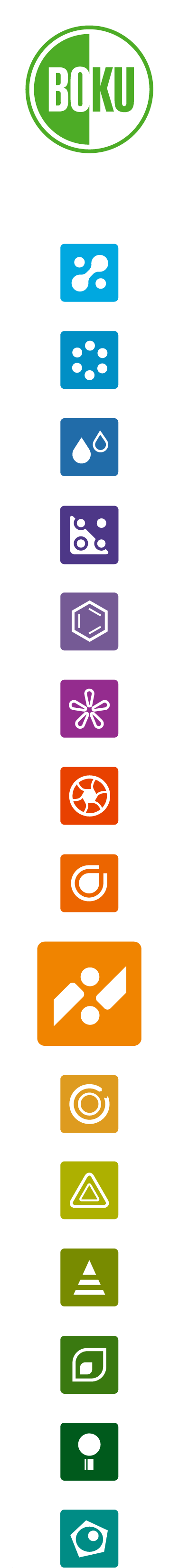 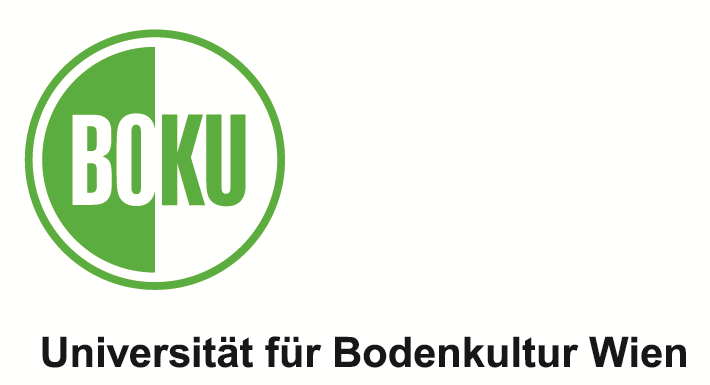 Titel der ArbeitMasterarbeitzur Erlangung des akademischen Grades Diplom-Ingenieurim Rahmen des Studiums ???Eingereicht von: 	Vorname NACHNAMEMatrikelnummer: 	??Email: 	??Betreuer: Univ.Prof. Dr. ???Institut für Agrar- und ForstökonomieDepartment für Wirtschafts- und SozialwissenschaftenWien, Monat 201?